CAMP TRINITY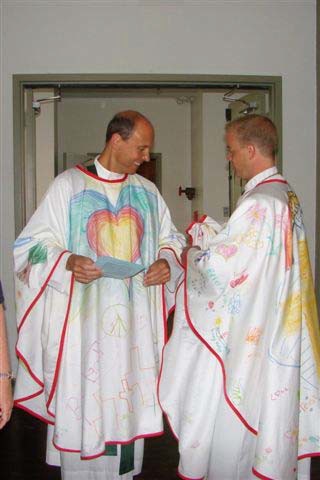 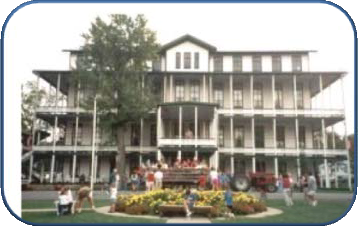 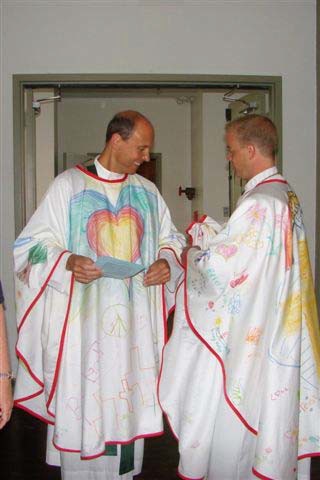 September 22-24, 2017Shrine Mont, Orkney Springs, VA“All Are Welcome”Please join your fellow Holy Trinity Parishioners in a beloved thirty year tradition!  Camp Trinity is a weekend of enriching our faith through ‐‐ activity and quiet, solitude and fellowship, prayer and games, meeting old friends and making many new ones‐‐ in a stunningly beautiful setting. Programs are designed for those of all ages and from all walks of life:  the weekend is richer with a diverse community participating. The weekend is open to all parishioners, and is a great way to connect in a deeper way with fellow parishioners. Consider being a part of it!What Activities Can I Participate in? It’s Up to You!Hayride * Bingo *Kids Reading Time * Children’s Parade * Morning Prayer * Capture the Flag * Hiking * Community Meals * Sing Along * Teen Hike * Quiet Reflection * Hunting for Salamanders * Tennis * Fishing*Dynamic Speakers* Programs for all ages including dynamic adult speakers* Reading * Bingo* Conversation *AdultHappy Hour * Grotto Prayer & Healing Service *Labyrinth* Family Time * Sunday Mass * Meeting New Friends!What Is the Cost?       **Please note the teen rate may change if there is a teen retreat**Registration includes lodging, all meals, and activities. The parish does not want cost to be a barrier to any parishioner wishing to attend, therefore discounted rates and scholarships are available by contacting Lisa Dittmeier at ldittmeier@trinity.org   Payments are made using Holy Trinity’s online giving portal.Visit the Camp Trinity website to register: www.trinity.org/parishlife/camptrinity. Questions? Contact a member of the Camp Trinity 2017 Planning Team Steering Committee @ CampTrinity@Trinity.org.Keep Your Eyes on The Bulletin for upcoming Fun activities with your Camp Trinity Family!!

AGE GROUPRATEAdults & grades 9-12Double occupancy $197Adults & grades 9-12Single occupancy   $247PreK- 8th	                                  $700-3 yrs                                  $15**Saturday Only**-includes 2 meals	$50